求职信求职信 尊敬的领导:      您好!      首先感谢您在百忙之中抽出时间来阅读我的求职信。      我是广西民族师范学院2016级新闻专业学生，2020年6月毕业。贵公司以人为本的先进的企业文化会给每位员工提供人生舞台。本人十分向往成为贵公司一员，真诚希望贵公司能给予我面试的机会。本人在学期间各门功课成绩优秀，曾担任校新媒体中心摄影干事和左江文化数字传播中心的策划干事等职，取得了良好的工作业绩。本人重视社会实践，从大学二年级至今,每个暑假都去参加社会实践。曾在2018年暑假去崇左市广播电影电视局的新闻中心实习，获得了良好的评价。2109年5月份在左江日报社编辑部见习，2019年以小组的形式参加大广赛。贵公司的“网络编辑实习生”职位，本人对这一岗位有着浓厚的职业兴趣，我相信自己一定能做好这一工作。      如果本人有幸在贵公司实习，一定勤奋学习，努力工作，以“永远追求更好”为座右铭，为公司的发展做出贡献!      敬盼贵公司的回音。      祝贵公司兴旺发达!      求职者：韦慧萍2019年6月25日个人简历成绩单：基本信息姓名韦慧萍性别女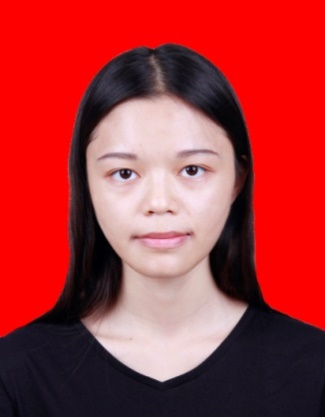 基本信息出生日期1998.9.7民族壮族基本信息政治面貌团员婚姻状况未婚基本信息籍贯广西贵港市广西贵港市广西贵港市基本信息本人电话15777590732Email1939539663@qq.com基本信息家庭住址广西贵港市覃塘区黄练镇广西贵港市覃塘区黄练镇广西贵港市覃塘区黄练镇广西贵港市覃塘区黄练镇教育经历起止年月毕业学校专业学历学位教育经历2010年——2013年黄练一中综合课程初中无教育经历2013年——2016年石卡高级中学综合课程高中无教育经历2016年——2020年广西民族师范学院新闻学本科有教育经历技能普通话水平：通过国家普通话二级甲等英语水平： 具备一定的听、说、读、写能力，能够浏览英文网站能够进行基本的日常会话。计算机水平: 通过国家计算机一级，能熟练操作Windows2003系统、OfficeXP、Powerpoint办公软件及中文信息处理，会使用PS。 普通话水平：通过国家普通话二级甲等英语水平： 具备一定的听、说、读、写能力，能够浏览英文网站能够进行基本的日常会话。计算机水平: 通过国家计算机一级，能熟练操作Windows2003系统、OfficeXP、Powerpoint办公软件及中文信息处理，会使用PS。 普通话水平：通过国家普通话二级甲等英语水平： 具备一定的听、说、读、写能力，能够浏览英文网站能够进行基本的日常会话。计算机水平: 通过国家计算机一级，能熟练操作Windows2003系统、OfficeXP、Powerpoint办公软件及中文信息处理，会使用PS。 普通话水平：通过国家普通话二级甲等英语水平： 具备一定的听、说、读、写能力，能够浏览英文网站能够进行基本的日常会话。计算机水平: 通过国家计算机一级，能熟练操作Windows2003系统、OfficeXP、Powerpoint办公软件及中文信息处理，会使用PS。 自我评价在学习方面，对自己有较高的要求，在认真学习专业知识的同时，不断拓展课外知识，始终相信“积极进取、求实创新、自强不息、锲而不舍”，不断自我反思和自我鞭策；◎ 担任学生干部，与人为善，有较强的组织协调能力和团队精神，有丰富的组织策划和实践能力和经验；◎ 积极参加社会实践活动，做事认真负责、追求完美，有强烈的事业心和责任感，拓宽了认知面和增强社会适应能力；◎ 为人热情大方，性格坚韧顽强，语言表达能力强；有两年新闻采编经验，新闻敏感性强。曾任校内外记者等，文字功底强，对采写、组稿、编辑、排版、校对、工作有一定经验，文字表达和宣传能力强；◎ 教学实习过程中善于尊重和理解，善于创新使用方法，注重实效和时间观念，善于学习和自我提升在学习方面，对自己有较高的要求，在认真学习专业知识的同时，不断拓展课外知识，始终相信“积极进取、求实创新、自强不息、锲而不舍”，不断自我反思和自我鞭策；◎ 担任学生干部，与人为善，有较强的组织协调能力和团队精神，有丰富的组织策划和实践能力和经验；◎ 积极参加社会实践活动，做事认真负责、追求完美，有强烈的事业心和责任感，拓宽了认知面和增强社会适应能力；◎ 为人热情大方，性格坚韧顽强，语言表达能力强；有两年新闻采编经验，新闻敏感性强。曾任校内外记者等，文字功底强，对采写、组稿、编辑、排版、校对、工作有一定经验，文字表达和宣传能力强；◎ 教学实习过程中善于尊重和理解，善于创新使用方法，注重实效和时间观念，善于学习和自我提升在学习方面，对自己有较高的要求，在认真学习专业知识的同时，不断拓展课外知识，始终相信“积极进取、求实创新、自强不息、锲而不舍”，不断自我反思和自我鞭策；◎ 担任学生干部，与人为善，有较强的组织协调能力和团队精神，有丰富的组织策划和实践能力和经验；◎ 积极参加社会实践活动，做事认真负责、追求完美，有强烈的事业心和责任感，拓宽了认知面和增强社会适应能力；◎ 为人热情大方，性格坚韧顽强，语言表达能力强；有两年新闻采编经验，新闻敏感性强。曾任校内外记者等，文字功底强，对采写、组稿、编辑、排版、校对、工作有一定经验，文字表达和宣传能力强；◎ 教学实习过程中善于尊重和理解，善于创新使用方法，注重实效和时间观念，善于学习和自我提升在学习方面，对自己有较高的要求，在认真学习专业知识的同时，不断拓展课外知识，始终相信“积极进取、求实创新、自强不息、锲而不舍”，不断自我反思和自我鞭策；◎ 担任学生干部，与人为善，有较强的组织协调能力和团队精神，有丰富的组织策划和实践能力和经验；◎ 积极参加社会实践活动，做事认真负责、追求完美，有强烈的事业心和责任感，拓宽了认知面和增强社会适应能力；◎ 为人热情大方，性格坚韧顽强，语言表达能力强；有两年新闻采编经验，新闻敏感性强。曾任校内外记者等，文字功底强，对采写、组稿、编辑、排版、校对、工作有一定经验，文字表达和宣传能力强；◎ 教学实习过程中善于尊重和理解，善于创新使用方法，注重实效和时间观念，善于学习和自我提升在学习方面，对自己有较高的要求，在认真学习专业知识的同时，不断拓展课外知识，始终相信“积极进取、求实创新、自强不息、锲而不舍”，不断自我反思和自我鞭策；◎ 担任学生干部，与人为善，有较强的组织协调能力和团队精神，有丰富的组织策划和实践能力和经验；◎ 积极参加社会实践活动，做事认真负责、追求完美，有强烈的事业心和责任感，拓宽了认知面和增强社会适应能力；◎ 为人热情大方，性格坚韧顽强，语言表达能力强；有两年新闻采编经验，新闻敏感性强。曾任校内外记者等，文字功底强，对采写、组稿、编辑、排版、校对、工作有一定经验，文字表达和宣传能力强；◎ 教学实习过程中善于尊重和理解，善于创新使用方法，注重实效和时间观念，善于学习和自我提升课程名称课程类别成绩大学英语I必修课/公共课73.0基础写作必修课/专业课74.0民族理论与政策必修课/公共课96.0思想道德修养与法律基础必修课/公共课89.0体育III必修课/公共课92.0现代汉语|必修课/专业课76.0现当代文学作品选读必修课/专业课85.0新闻学概论必修课/专业课76.0职业生涯规划必修课/公共课79.0大学英语II必修课/公共课86.0国防军事理论必修课/公共课71.0基础写作II必修课/专业课85.0计算机文化基础必修课/公共课71.0普通话必修课/专业课87.0体育(2017春)必修课/公共课77.0形势与政策(含廉洁教育、安全教育)必修课/公共课86.0中国古典作品导读必修课/专业课84.0中国近现代史纲要必修课/公共课82.0中外新闻事业史必修课/专业课82.0作物载培全院任选课/公共课89.0大学英语III必修课/公共课75.0马克思主义基本原理概论必修课/公共课81.0毛泽东思想和中国特色社会主义理论体系概论|必修课/公共课86.0体育(2017秋)必修课/公共课75.0文学概论I必修课/专业课84.0新闻采访必修课/专业课81.0新闻写作必修课/专业课81.0新闻作品导读任选课/专业课82.0应用文写作必修课/专业课87.0影视鉴赏任选课/专业课80.0中国茶道全院任选课/公共课74.0大学生心理健康指导必修课/公共课89.0大学英语IV必修课/公共课61.2毛泽东思想和中国特色社会主义理论体系概论II必修课/公共课76.0媒介素养任选课/专业课80.0民俗学任选课/专业课85.0新闻法规与道德必修课/专业课80.0新闻摄影必修课/专业课84.0新闻编辑学必修课/专业课72.0新闻写作II必修课/专业课83.03DMAX、MAYA任选课/专业课87.0传播学必修课/专业课80.0广播电视概论必修课/专业课86.0社会学概论必修课/专业课74.0数字视频制作必修课/专业课81.0网页设计与制作任选课/专业课93.0新媒体概论任选课/专业课78.0新闻编辑实务任选课/专业课83.0新闻摄像必修课/专业课84.0中医食疗学全院任选课/公共课81.0